26 февраль 2019жылы 2-3 курсунун студенттеринин ата-энелери комитети менен Медицина факультеинин 118каб  жолугушуусу болуп отту.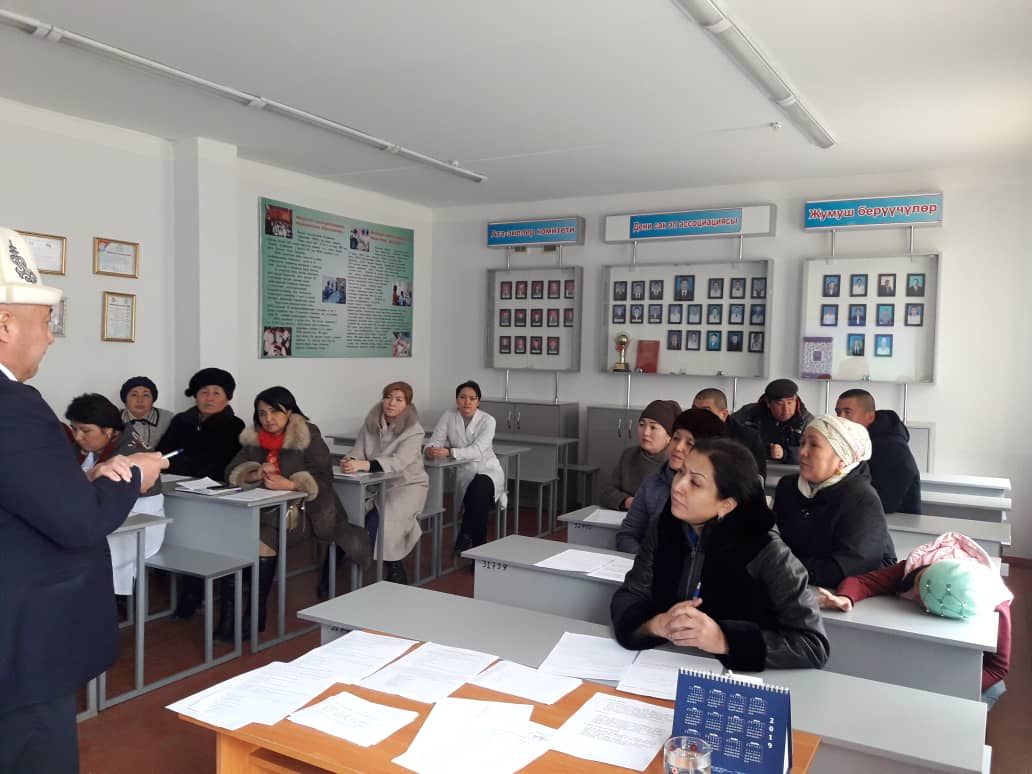 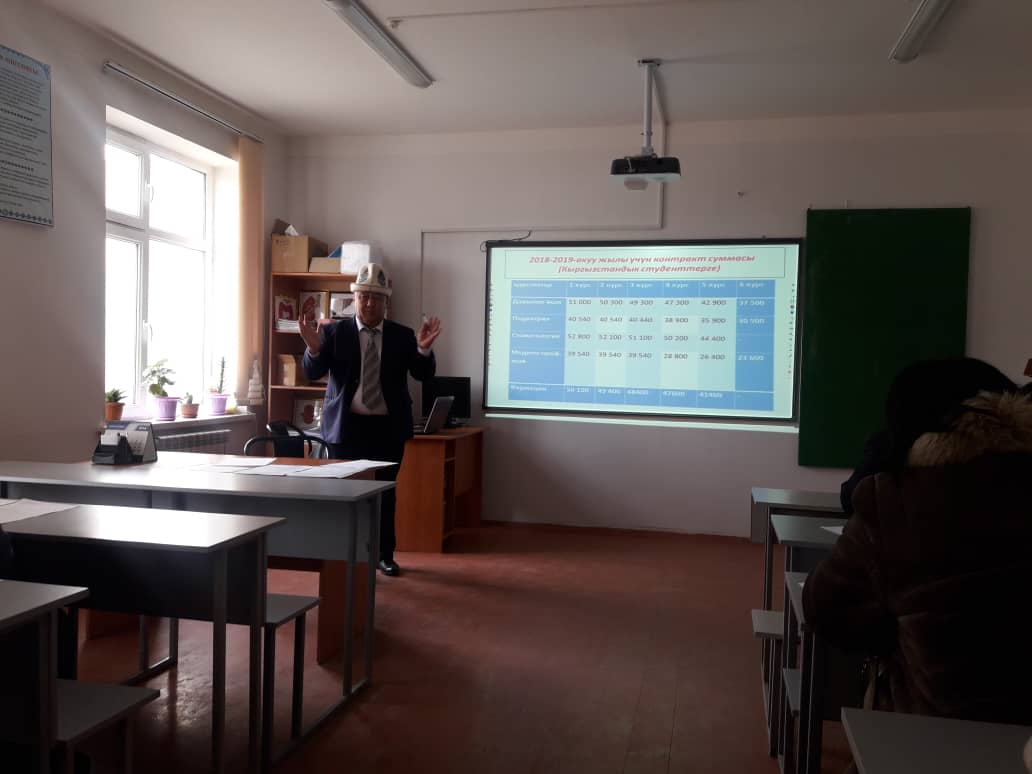 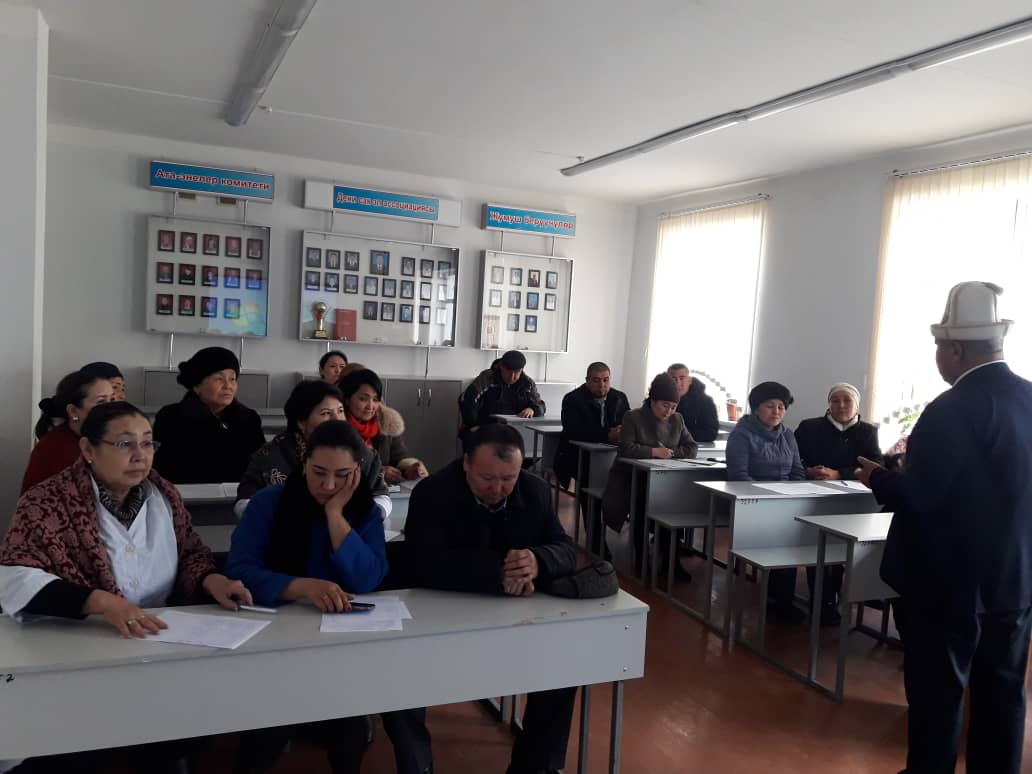 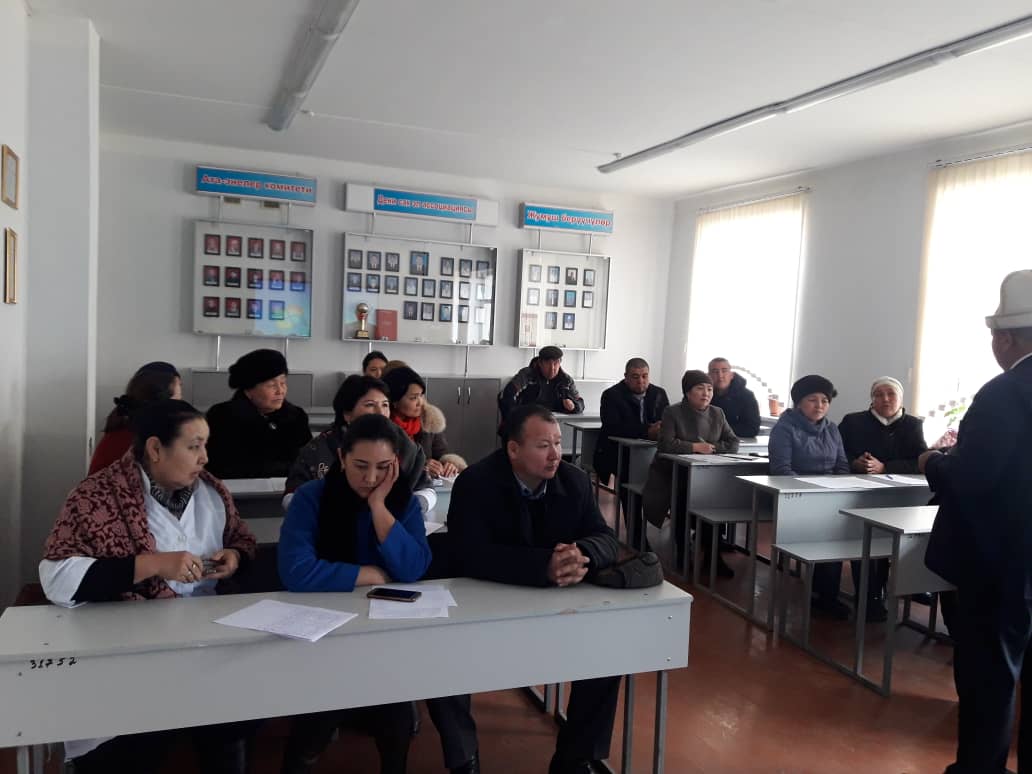 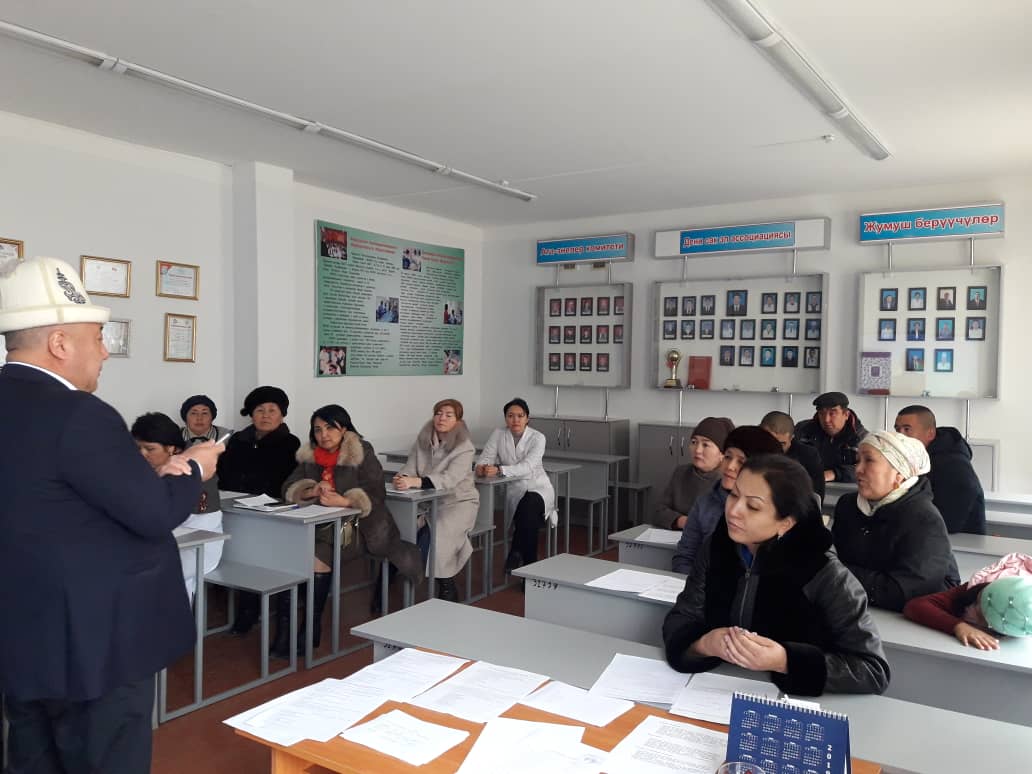 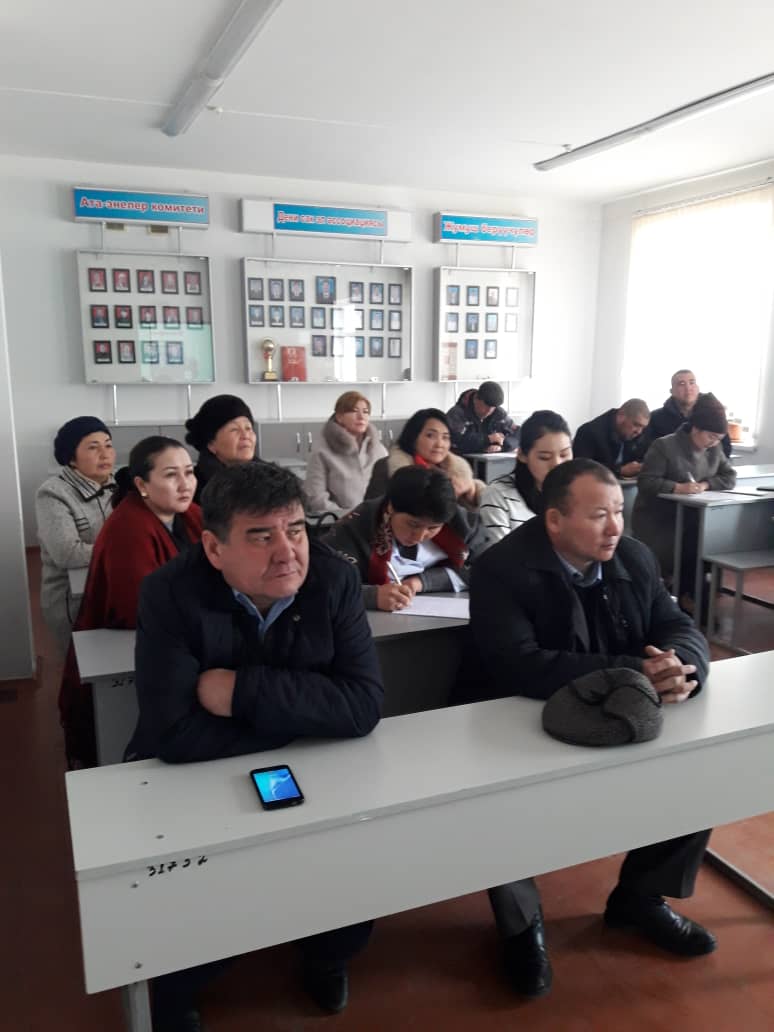 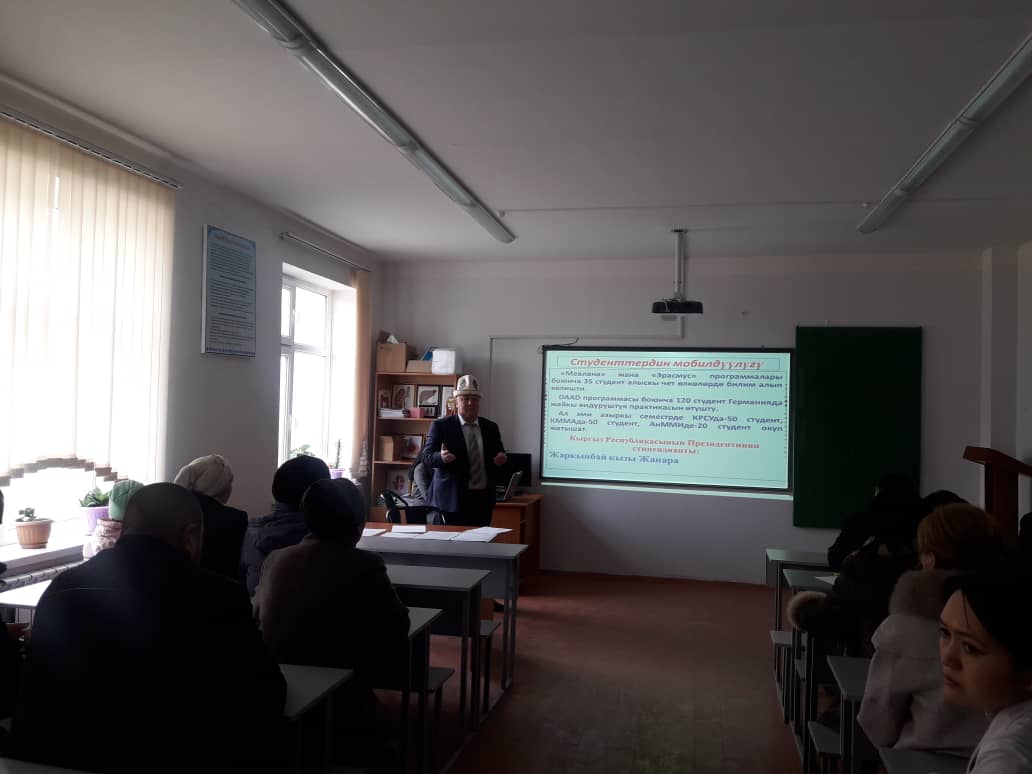 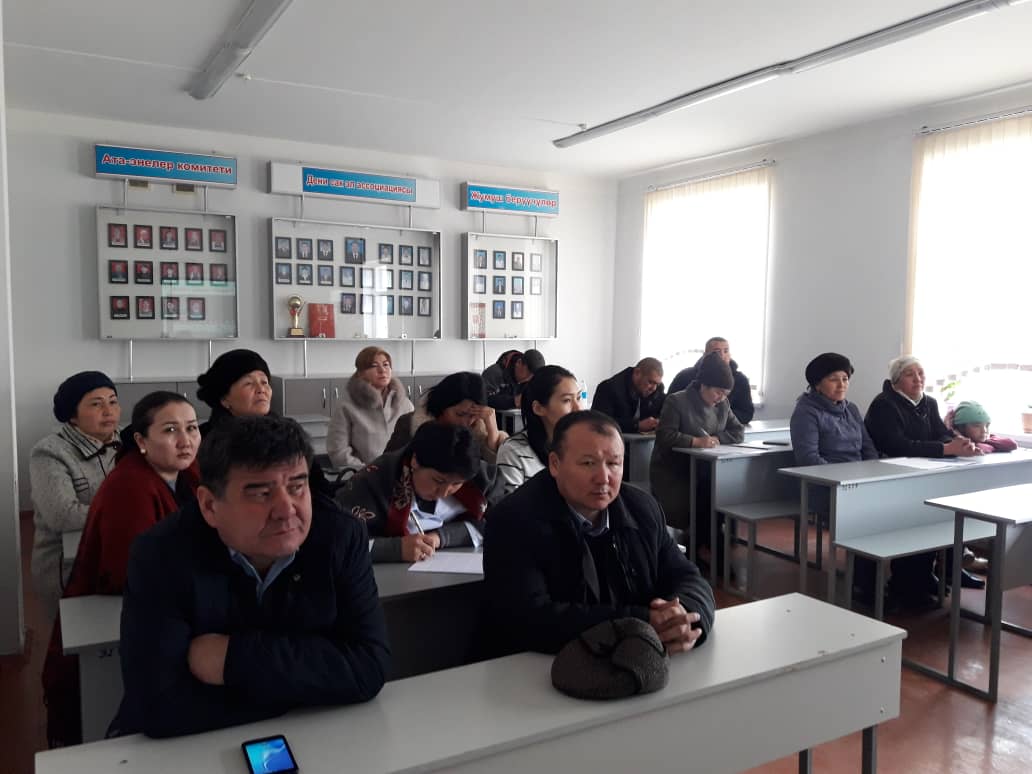 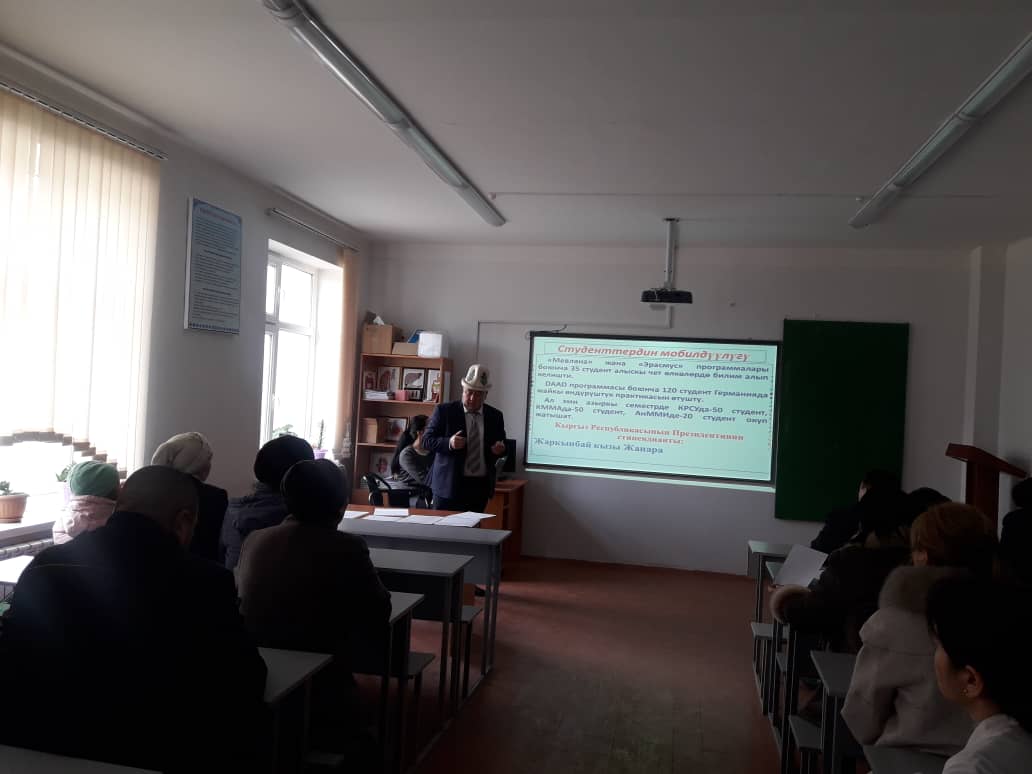 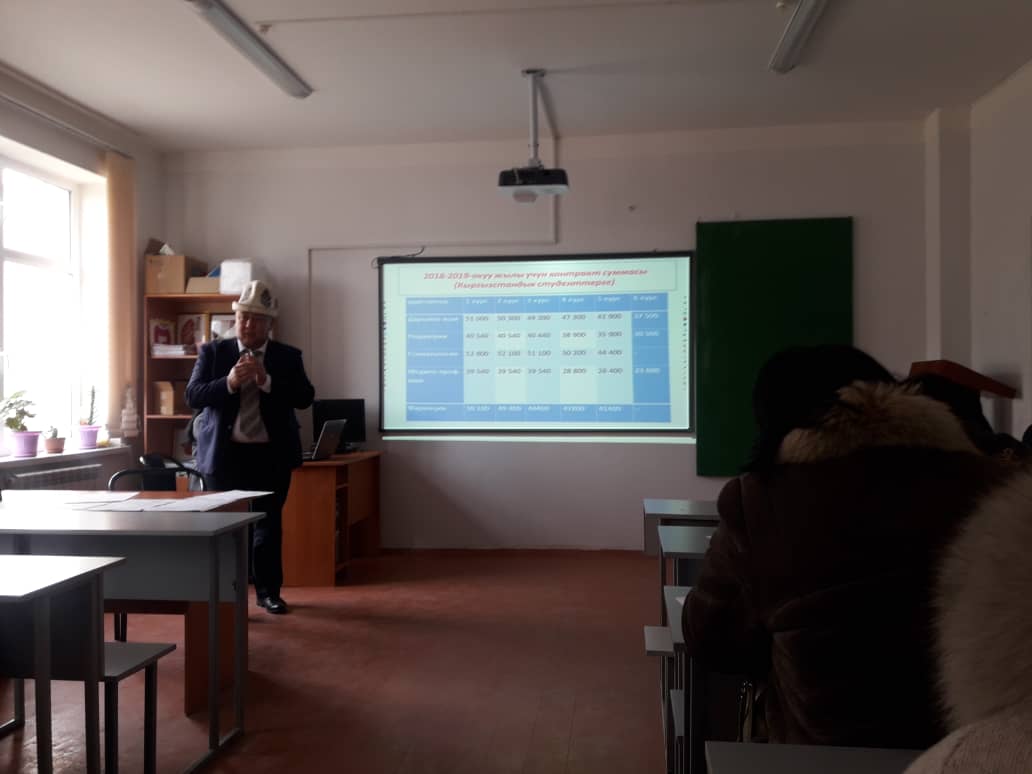 